Woorddictee (dagtaak)Elke dag maken de kinderen een woorddictee. Op woensdagen schrijven de kinderen de nieuwe woorden in hun schrift. Dit wordt gedaan aan de hand van een visueel dictee: de kinderen schrijven de woorden over. De andere dagen worden er vijf woorden uitgekozen en voorgelezen door de ouder. Het kind schrijft deze vijf woorden in een schriftje, boekje, of op een los blaadje. Hieronder is een stappenplan te vinden. Deze stappen moeten de kinderen doorlopen wanneer zij het dictee maken.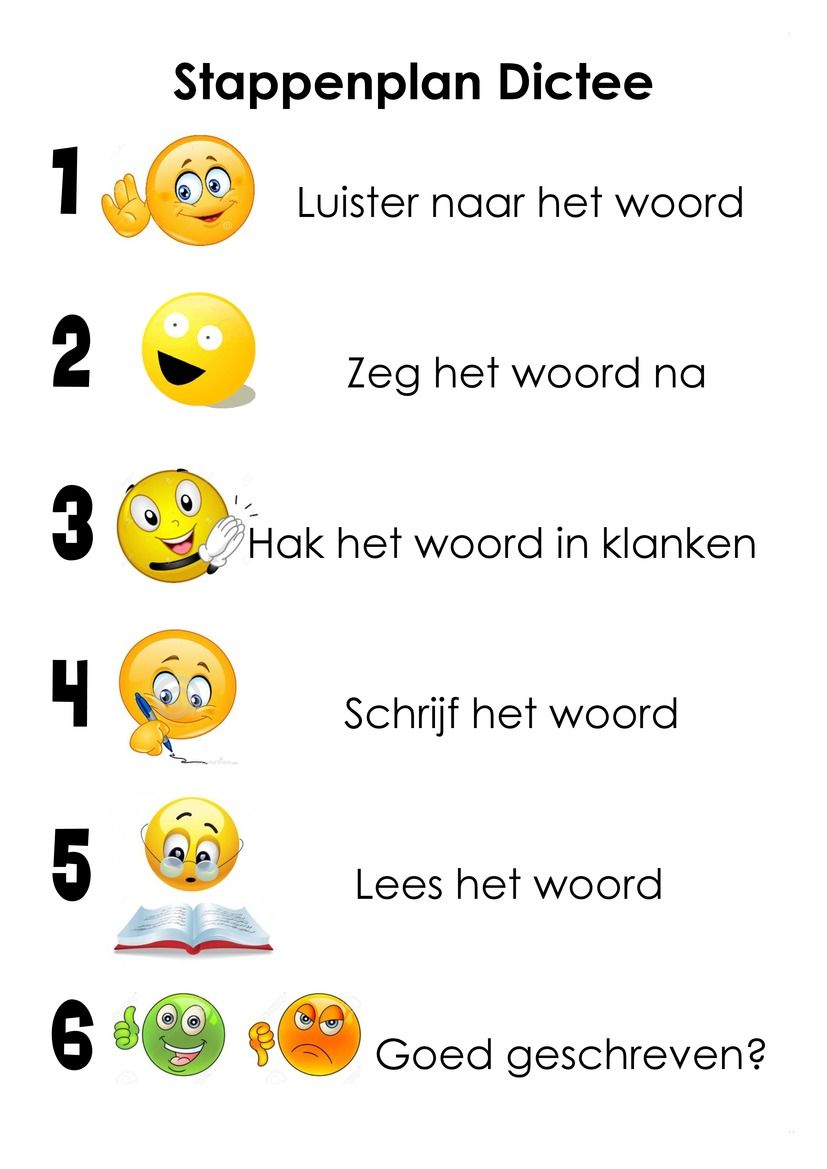 